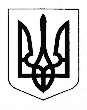 СУХОПОЛОВ'ЯНСЬКИЙ ЛІЦЕЙСухополов’янської сільської радиЧернігівської області17542, с. Сухополова, Прилуцького р-ну, Чернігівської області, вул. Закарпатська, 2-а. 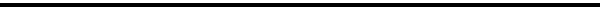  07.10.2022   № 245Відділ освіти, молоді та спорту Сухополов’янської сільської радиДирекції Сухополов’янського ліцеюДовідкапро Сухополов’янський ліцей Сухополов’янської сільської ради  Юридична адреса закладу освіти: 17542, Чернігівська область, Прилуцький район, село Сухополова, вулиця Закарпатська, будинок 2АЕлектронна адреса закладу (e-mail): sykhopolovaschool@ukr.net Телефон: 04637 60360Адреса сайту: http://sykhopolova.e-school.info Директор: Безгубченко Лариса Григорівна.Закінчила(в) Ніжинський ордена Трудового Червоного Прапора державний педагогічний інститут ім. М.В. Гоголя, спеціальність матетематика і фізика, має кваліфікаційну категорію «спеціаліст вищої категорії», «старший учитель», на посаді з 2004 року.Заступник директора з навчально-виховної роботи: Паустовський Віктор Олександрович.Закінчила(в) Ніжинський державний педагогічний університет імені  Миколи Гоголя, 2001 р., спеціальність історія, має кваліфікаційну категорію «спеціаліст вищої категорії», «старший учитель», на посаді з 2004 року.Заступник директора з виховної роботи: Єгорова Наталія Вікторівна.Закінчила(в Ніжинський ордена Трудового Червоного Прапора державний педагогічний інститут ім. М.В. Гоголя, спеціальність російська мова і література, має кваліфікаційну категорію «спеціаліст вищої категорії», «старший учитель», на посаді з 2011 року.Організація освітнього процесуУ закладі функціонує 12 класів, в яких навчається 229 учнів: Заклад працює в одну  зміну.Запроваджено індивідуальну форму здобуття освіти (вказати яку) у закладі, в тому числі у класі, де менше 5 осіб (за потребою)--------------Кількість класів з інклюзивним навчанням - 1.Кількість учнів з особливими освітніми потребами в класах з інклюзивних навчанням - 1.Кількість асистентів вчителя - 1. Кількість дітей, які виїхали за кордон, починаючи з 24 лютого 2022 року і станом на даний момент там перебувають - 13 з них: 1. Навчаються дистанційно - 13. 2. Навчаються очно за місцем перебування - 13.Кількість дітей, які виїхали за кордон, починаючи з 24 лютого 2022 року і станом на даний момент там перебувають - 13.Згідно з освітньою програмою у закладі освіти запроваджено поглиблене вивчення (вказати предмет) предметів, яким охоплено  - Профільне навчання: (вказати профіль), яким охоплено 37 учнів (16,2 %).Результативність участі здобувачів освіти у  всеукраїнських, обласних етапів інтелектуальних конкурсів (за 2 роки)-------------------------------.Кількість гуртків, які працюють на базі закладу------------------, вказати які---------------------.Освітній процес забезпечують (вказати кількість) педагогічні працівники. Вищу кваліфікаційну категорію мають 23 вчителя; першу кваліфікаційну категорію - 4, другу кваліфікаційну категорію – 1, спеціаліст/магістр – 3, молодший спеціаліст- 1Кількість обслуговуючого персоналу – 22.Запроваджено індивідуальну форму здобуття освіти (вказати яку) у закладі, в тому числі у класі, де менше 5 осіб (за потребою) – 19 дітейКількість класів з інклюзивним навчанням - 1 .Кількість учнів з особливими освітніми потребами в класах з інклюзивних навчанням - 1.Кількість асистентів вчителя - 1.Естернат – 1Педагогічний патронаж -17Згідно з освітньою програмою у закладі освіти запроваджено поглиблене вивчення (вказати предмет) предметів, яким охоплено -. Профільне навчання: профіль української філології, яким охоплено 41 учень  (100%).Результативність участі здобувачів освіти у  всеукраїнських, обласних етапів інтелектуальних конкурсів (за 2 роки)Через пандемію учні не брали участь в обласному етапі Всеукраїнських предметних олімпіад.Результати участі у захисті науково-дослідницьких робіт Малої академії наук України:Учень 11 класу Валько Олексій Ярославович презентував роботу «Україномовні школи в Польщі – осередки формування національних цінностей» (науковий керівник: заступник директора з навчально-виховної роботи, учитель історії Паустовський Віктор Олександрович) у секції «Роль молоді в розвитку громадянського суспільства». За результатами І туру робота учня була оцінена 90 балами (із 100 можливих), що відповідає  9 місцю. Всього на конкурс було представлено 249 робіт старшокласників із усієї областей України.Кількість гуртків, які працюють на базі закладу 7, а саме: військово патріотичний «Сокіл «Джура»» ( 3 групи), вокальний,, Євроклуб «Єдність», мистецтва «Палітра», «Цікава інформатика»Освітній процес забезпечують 28 педагогічних працівників. Вищу кваліфікаційну категорію мають 14 вчителів; першу кваліфікаційну категорію - 6, другу кваліфікаційну категорію – 1, спеціаліст – 3, бакалавр – 3, молодший спеціаліст -1.Кількість обслуговуючого персоналу – 18.Матеріальна-технічна базаРік побудови приміщення закладу: 1984 рік.Заклад розташовано у  типовому приміщенні.Проєктна потужність закладу: 320 місць.Загальна площа всіх приміщень: 3487 кв2.Опалення на альтернативному паливі, функціонує котельня.Водогін - є, водовідведення - є, наявність внутрішніх санвузлів - є. Навчальні кабінетиІз 26 навчальних предметних кабінетів 5 має сучасне обладнання (кабінет зарубіжної літератури). У кабінеті інформатики та інформаційно-комунікаційних технологій наявна комп’ютерна техніка (24 ноутбуки і 15 сучасних комп’ютерів).Заклад забезпечено1 мультимедійною дошкою, 3 проекторамиЗаклад підключено до мережі «Інтернет», швидкість до 100 Мбіт/с, вид зв’язку кабельний, провайдер ТІМ.У наявності є: футбольне поле, волейбольний майданчик, баскетбольний майданчик,  ігровий майданчик.Забезпечено умови доступності для осіб з особливими освітніми потребами -  так   (обладнано пандус).Організація підвозуУчнів, які проживають за межею пішохідної доступності, забезпечено підвозом до місць навчання та додому - 51. Вказати назву населеного пункту та кількість дітей, які підвозяться з цього пункту: із с. Полова – 12, с. Пирогівці – 22, с. Колісники – 10, с. Низова Білещина – 2, Левки- 1, Знам’янка – 1, Піддубівка - 3Кількість населених пунктів, із яких здійснюється підвіз - 7.Кількість транспортних одиниць, задіяних для підвозу учнів - 2 , з них шкільних автобусів - 2. Організація харчуванняКількість учнів ЗЗСО, забезпечених різними видами харчування - 229 осіб (100%).Кількість учнів ЗЗСО, забезпечених гарячим харчуванням - 163 осіб (71,2%).Стан впровадження системи НАССР у закладі освіти 3 роки.У закладі наявна їдальня – дві ідальні, на 60 (40) посадкових місць. Для покращення умов перебування здобувачів освіти, якості надання освітніх послуг, енергозбереження  та створення сучасного освітнього середовища у закладі освіти було реалізовано наступні заходи за останні 3 роки  (як приклад).УкриттяЧи має заклад на балансі укриття, що облаштовано згідно з рекомендаціями?  Має. Проведені заходи: заміна електропроводкиЧи проведено перевірку готовності зазначеного вище укриття даного закладу (обліковий номер) . Проведено. ПРУ № 94120ПошкодженняЧи має школа пошкодження внаслідок збройної агресії російської федерації проти України?  Не постраждалиЯкщо так, то які саме? (пошкодження вікон, дверей, стелі, стіни, дах)Орієнтовна площа пошкоджень становить - … кв.м.Орієнтовна вартість відновлення становить -  … тис. грн.Проблемні питання, які потребують першочергового вирішення:1. Продовження заміни вікон по школі2. Продовження реконструкції системи опалення3. Облаштування туалетів у приміщенні школи та в укритті4. Облаштування системи вентиляції в укритті5. Штукатурка та фарбування стін в укритті6. Встановлення протипожежних дверей (подвійного призначення)Клас 12341-4567895-9101110-11ГПДКількість учнів2018282187 1921251921 105162137-Навчальний рікПрізвище та ім’я учня, класНауковий керівникБазова дисципліннаНазва науково-дослідни-цькоїроботиРезультат на  І (райо-нному) етапіРезультат на  ІІ (обласному) етапі 2020/2021Валько Олексій,11 класПаустовський Віктор ОлександровичІсторія/ Всесвітня історія  Україномов-ні школи в Польщі – осередки формування національних цінностей диплом І ступенядиплом ІІІ ступеняРік реалізаціїЗміст заходів, що передбачалисьВартість(тис. грн.)Джерело фінансуванняРік реалізаціїЗміст заходів, що передбачалисьВартість(тис. грн.)Джерело фінансування2019Придбання витяжки в харчоблок 24 000Кошти місцевого бюджетуЗаміна  вікон ( 5 шт) 50 000Кошти місцевого бюджету на виконання депутатських повноважень Заміна  вікон ( 5 шт) 30 000Кошти місцевого бюджету на виконання депутатських повноважень2020Заміна  вікон  (12 шт) 45000Кошти  місцевого бюджету (ТОВ «Хлібодар»)2021Заміна і демонтаж батарей в чотирьох класах2500022000ТОВ «Агрікор»ТОВ «Марконі плюс»Ремонт каналізації та будівництво нової вигрібної ями52000За кошти місцевого бюджетуРемонт стелі у класах20000ТОВ «Хлібодар»2022Заміна вікон244656Кошти спонсорівОблаштування опалубку навколо школи400032810Місцевий бюджетКошти спонсорівЗаміна електроболаднання в укритті41001.61Місцевий боджет Поточний ремонт38081.63Місцевий бюджетОблаштування смітника6568Місцевий бюджет